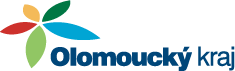 Dotační program: Program na podporu JSDH 2023Dotační titul: Dotace na pořízení cisternových automobilových stříkaček a dopravních automobilů pro JSDH obcí Olomouckého kraje s dotací MV ČR 2023Název projektu: Pořízení, technické zhodnocení a oprava požárnítechniky a nákup věcného vybavení a zjištění akceschopnosti JSDH LudéřovRealizace projektu finančně podpořil Olomoucký kraj ve výši 136. 000 Kč 